The Sun Singer! A Light-Seeking Robot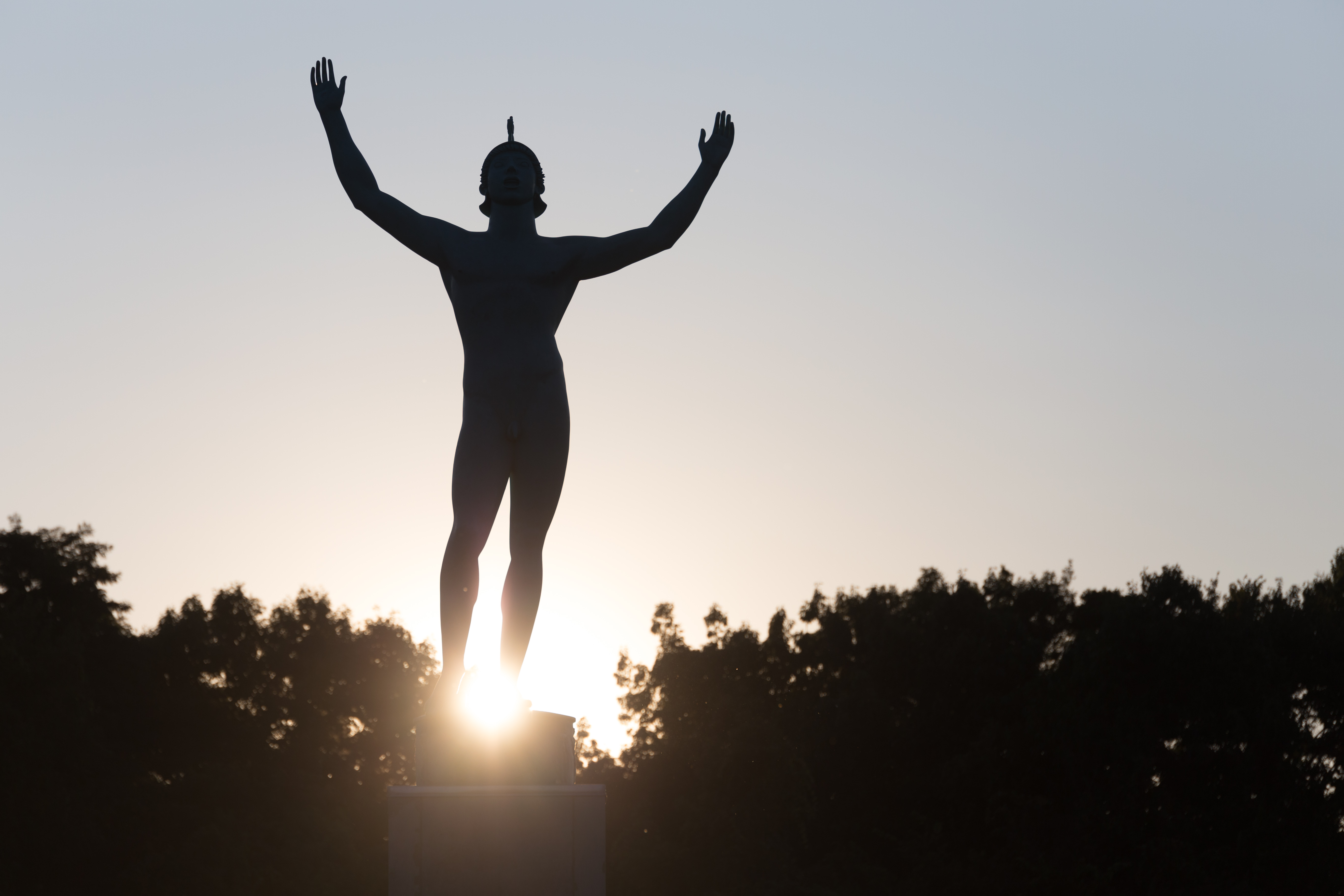 Laboratory BriefThis week, we’ll complete the build of a self-navigating car. Specifically, we will merge two voltage-divider circuits with two “motor-drive” circuits and construct a car that will navigate from the shadows and stop under a bright light. You can imagine this behavior with, say, a planetary rover that must seek sunlight for recharging. In the process, we will gain some exposure to a device known as a transistor. In this exercise, you will also be asked to think like both a customer and a design engineer. Engineering design involves not merely following a set of instructions but devising a plan to meet certain goals.Learning ObjectivesDevise design steps using tools of the trade.Appraise your own design based on appropriate engineering criterion.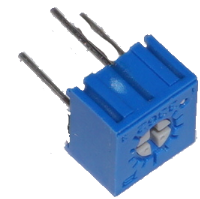 RecallRecall our method of using an nMOS transistor as a light-controlled variable resistor. The motor in Figure 1 now responds to light in a manner that will allow us to build a light-seeking autonomous vehicle.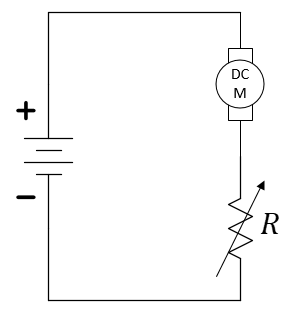 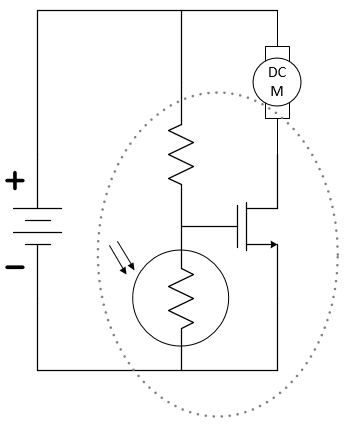 Figure 1: Replacing a mechanical variable resistor with an electronic one.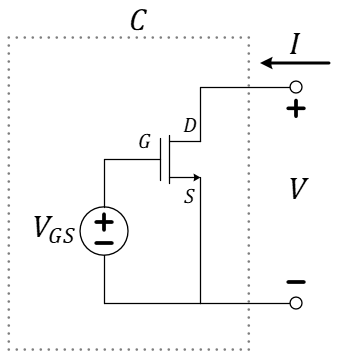 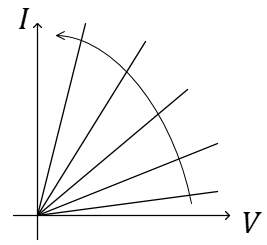 Figure 2: Controlling the nMOS and investigating its IV characteristics as a two-terminal circuit.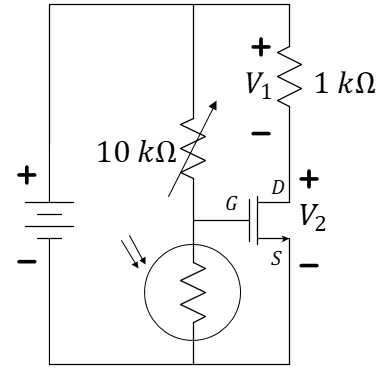 Figure 3: A simple schematic of a light-seeking robotic car built in an earlier exercise.Discuss the relationship between  and  as your hand shadows and unshadows the photo-resistor. Is it what you expect based on the earlier “model” of the transistor as a variable resistor?Measure  and  under the shadowed condition. Use your voltage measurements to estimate the effective resistance between the drain and source of the nMOS; we will call this .Measure  and  under the bright-light condition. Use your voltage measurements to estimate the effective resistance between the drain and source of the nMOS; we will call this .Replace the  resistor with one motor of your car. The light sensor should now control the motor. You should not need to adjust the potentiometer. If it doesn’t work, discuss with your teammates or your TA.Build a Light-Seeking CarThe construction of a light-seeking car is now collapsed to a combination of nine electronic components! You will need your car chassis (with its two DC motors), two photo-resistors, two  potentiometers (labeled with 103 to be used as variable resistors), two 30N06L nMOS transistors, and one  battery as shown in the circuit schematic of Figure 3. Note that in the schematic of Figure 3, the use of the potentiometers (3362R-103LF-ND, https://www.mouser.com/ProductDetail/Bourns/3362R-1-103LF?qs=fCVTrKU7SHhTM6Zk6txpow%3D%3D) as variable resistors is to allow for one-time tuning to account for differences between the nMOS transistors and the photo-resistors controlling each motor. Once tuned, they could be removed and replaced with fixed resistance of the same values, although we can also leave them for re-tuning as needed later. 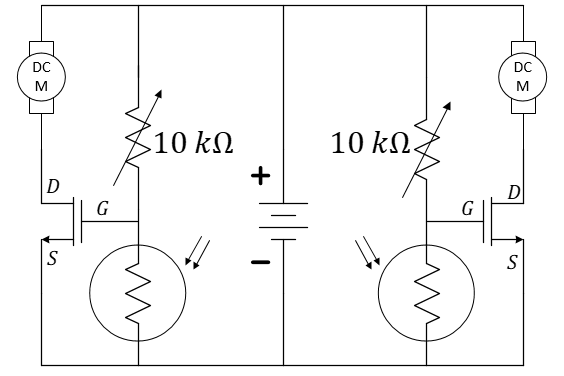 Figure 3: A simple schematic of a light-seeking robotic car.In a bright space, place your car on the floor and make it move by shadowing the left sensor. The left wheel should move. Make it move by shadowing the right sensor. The right wheel should move. Try starting the car in the shadow of a chair and see if you can get it to move into the lighted area and stop. Your car doesn’t need to perform perfectly, just “good enough” before you continue this procedure.Demo your car to your TA.Team Questions (include these in your Weekly Team Report!)Now we want you to start the process over (but you don’t need to completely disassemble your car). Complete this as a team while you are still in lab.Place yourself in the position of your graduate Teaching Assistant. Devise three (or more) sequential tests, each in complete and intelligible sentences, which a student could follow to ensure the behavior of the light-seeking car. Hints: Consider the activities done in the earlier motor exercise. Start with a strict control and end with a moving car. Include the oscilloscope and tuning of the potentiometers.Follow the tests just derived to adjust your car, then “road test” your car to see if it works well when you place it on the ground. Discuss what is most challenging about the build. Record comments and suggestions that may help a student when following the original instructions of Team Question 5. 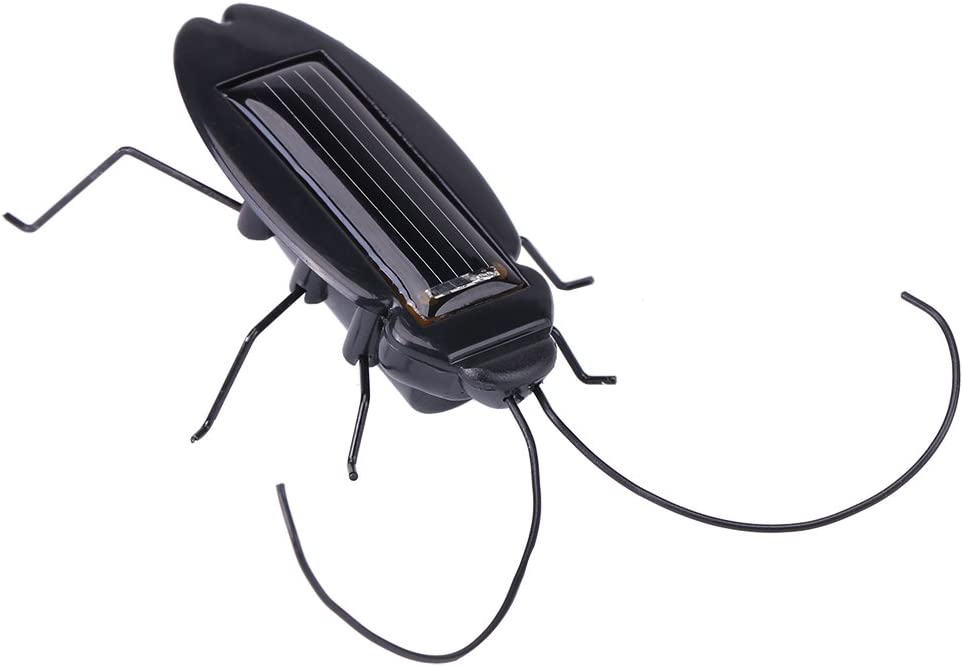 The Cockroach: Discuss and document changes to the circuit by redrawing the schematic of a shadow-seeking car. As a team, modify one car to achieve the shadow-seeking cockroach behavior. Demonstrate the shadow-seeking behavior to your TA.